DEVELOPMENT AUTHORITY OF MONROE COUNTY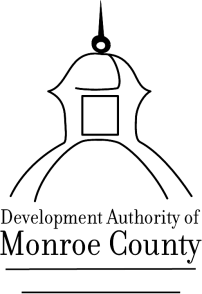 Called Board Meeting July 7, 2023, 8:30 a.m.199 East Main St Forsyth, GA 31029MinutesThe Development Authority of Monroe County (“the Authority”) called board meeting was held at 199 East Main Street, Forsyth, GA on July 7, 2023 at 8:30a.m. Notice of the time, place, and purpose of said meeting was duly given to all Authority members and to the public, as provided in the Authority by-laws and by law.The meeting was open to the public.Development Authority Board members present were: Tom Baugh-Chairman via phone, Jim Cole – Vice Chairman,  Greg Head-Secretary/Treasurer, Directors- Wendell Horne,  Michael Leverett, Greg Tapley, Greg Goolsby and Craig Craddock,  Joyce White – Executive Director, Bob Harris-Attorney.Meeting Called to Order  Vice  Chairman Jim Cole called the meeting to order at 8:30 a.m. and declared there was a quorum.Review and Approval of AgendaVice Chairman Cole called for a motion to approve the agenda. Mr. Greg Head made a motion to approve the agenda. Mr. Mike Leverett seconded the motion. The motion passed unanimously. Executive Session Vice Chairman Cole called for a motion to enter Executive Session. Mr. Greg Goolsby made a motion to    enter Executive Session, and Craig Craddock seconded the motion. The motion passed unanimously. Vice Chairman called for a motion to exit Executive Session. Mr. Mike Leverett made a motion to exit Executive Session. Mr. Greg Goolsby seconded the motion. The motion passed unanimously.   Motion was made by Greg Head to accept ECG’s offer letter submitted July 5, 2023 to the Development Authority.   Wendell Horne seconded the motion and the motion carried unanimously.Motion was made by Crag Craddock to accept George Emami’s request for extension on closing date to July 28, 2023.  Motion was seconded by Wendell Horne and carried unanimously.AdjournmentVice Chairman Jim Cole called for a motion to adjourn at 9:03 a.m.  Mr. Craig Craddock made a motion to adjourn.  Mr. Wendell Horne seconded the motion. The motion passed unanimously.Respectfully Submitted:  Joyce White